Publicado en Madrid el 15/01/2019 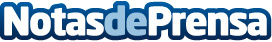 Stan Aryas publica una valiente crítica a la sociedad en 'Santos y demonios'Un libro difícil de clasificar que ataca con decisión el abandono del catolicismo y el auge de un estilo de vida cada vez más alejado de la espiritualidadDatos de contacto:Editorial TregolamNota de prensa publicada en: https://www.notasdeprensa.es/stan-aryas-publica-una-valiente-critica-a-la_1 Categorias: Literatura http://www.notasdeprensa.es